关于“中国知网中国经济社会大数据研究平台”试用的通知目前我校已经开通中国知网期刊、博士学位论文及硕士学位论文数据库的使用，为进一步满足学校师生需求，经我校图书馆与同方知网（北京）技术有限公司协商，从即日起开通中国经济社会大数据研究平台的试用。《中国经济社会大数据研究平台》是一个集统计数据资源整合、多维度统计指标快捷检索、数据深度挖掘分析及决策支持研究等功能于一体的汇集中国国民经济与社会发展统计数据的大型统计资料数据库，文献资源覆盖了我国经济社会发展的32个领域/行业，囊括了我国所有中央级、省级及其主要地市级统计年鉴和各类统计资料（普查资料、调查资料、历史统计资料汇编等），并实时出版了国家统计局及各部委最新经济运行数据进度指标16830个、国民经济行业运行指标58110个。可实现领域导航、地区导航、资料类型导航及单刊种导航，支持一框式检索、统计报表下载、自由数据上传。具体使用方法如下：登录方式一：输入网址：http://data.cnki.net/登录方式二：进入中国知网首页，点击大数据研究平台下的统计数据登录方式三：进入中国知网首页，点击网站地图，然后点击统计数据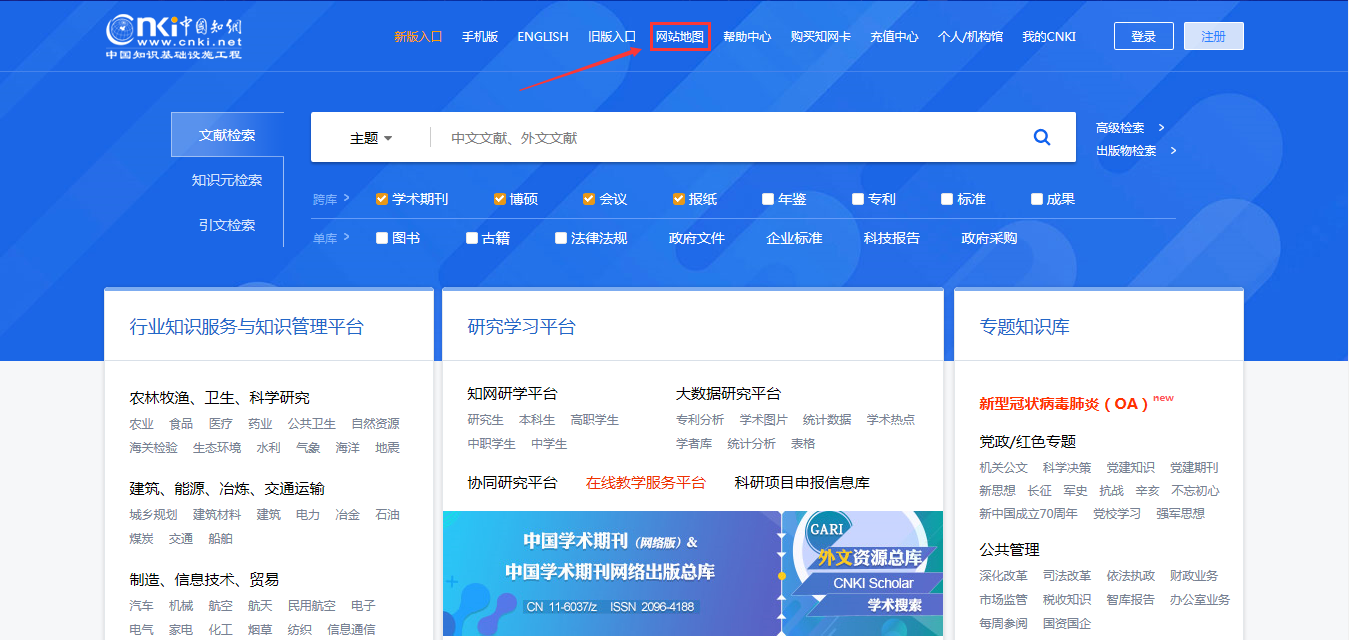 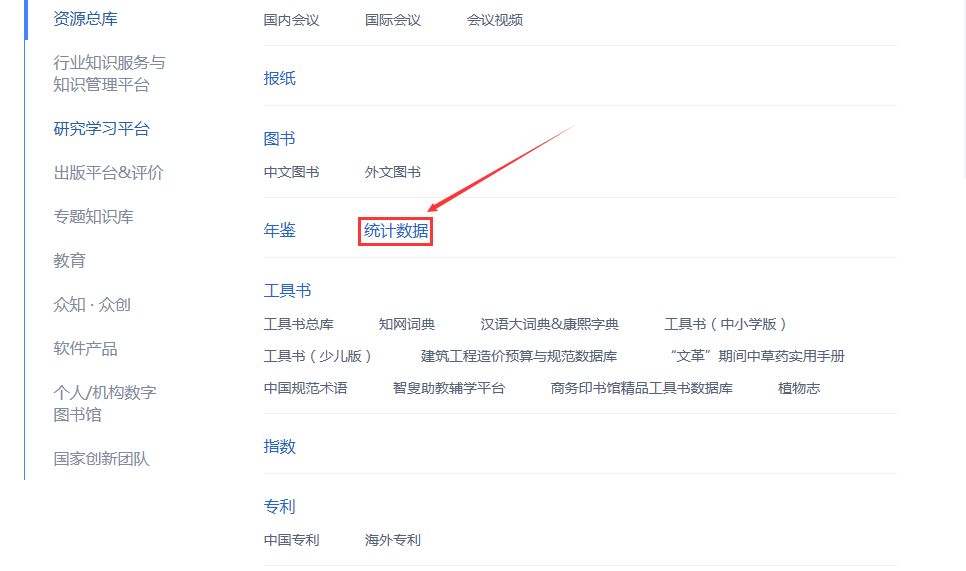 